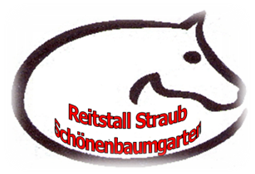              AnmeldungErlebnisreitferien Herbst 2019             AnmeldungErlebnisreitferien Herbst 2019Ich melde mein Kind für die Erlebnisreitferien an.Ich melde mein Kind für die Erlebnisreitferien an.Ich melde mein Kind für die Erlebnisreitferien an.Name:       Name:       Vorname:          Strasse:         Strasse:         Strasse:         PLZ / Ort:          PLZ / Ort:          PLZ / Ort:          Geb. Datum:          Geb. Datum:          Tel:          E-Mail:          E-Mail:          E-Mail:          Eine Haftpflichtversicherung, welche alle Schäden an Materialien und Pferden einschliesst, ist obligatorisch.Eine Haftpflichtversicherung, welche alle Schäden an Materialien und Pferden einschliesst, ist obligatorisch.Eine Haftpflichtversicherung, welche alle Schäden an Materialien und Pferden einschliesst, ist obligatorisch.Ort / Datum:          Ort / Datum:          Ort / Datum:          Unterschrift:          Unterschrift:          Unterschrift:          Annulationskosten:50 % bei Abmeldung 1 - 14 Tage vor Beginn.Diese Anmeldung ist verbindlich, eine Bestätigung erfolgt per E-Mail.50 % bei Abmeldung 1 - 14 Tage vor Beginn.Diese Anmeldung ist verbindlich, eine Bestätigung erfolgt per E-Mail.Anmeldung an:Markus StraubIm Hofacker 28585 Schönenbaimgarten                 oder: info@reitstall-straub.ch     Markus StraubIm Hofacker 28585 Schönenbaimgarten                 oder: info@reitstall-straub.ch     